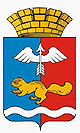 от 19.03.2024 № 01-01/212г. КраснотурьинскО внесении изменений в муниципальную программу городского округа Краснотурьинск «Совершенствование социально-экономической политики на территории городского округа Краснотурьинск до 2027 года», утвержденную постановлением Администрации городского округа Краснотурьинск от 19.01.2015 № 63 В соответствии со статьей 179 Бюджетного кодекса Российской Федерации, статьей 17 Федерального закона Российской Федерации 
от 06.10.2003 № 131-ФЗ «Об общих принципах организации местного самоуправления в Российской Федерации», Федеральным законом 
Российской Федерации от 24.07.2007 № 209-ФЗ «О развитии малого 
и среднего предпринимательства в Российской Федерации», статьей 
32 Устава городского округа Краснотурьинск, утвержденного решением Краснотурьинской городской Думы от 23.06.2005 № 76, решением Думы городского округа Краснотурьинск от 14.12.2023 № 142 «О бюджете городского округа Краснотурьинск на 2024 год и плановый период 2025 и 2026 годов», постановлением Администрации городского округа Краснотурьинск 
от 11.09.2014 № 1355 «Об утверждении Порядка формирования и реализации муниципальных программ городского округа Краснотурьинск», 
в целях корректировки мероприятий и целевых показателей муниципальной программы, Администрация городского округа Краснотурьинск (исполнительно-распорядительный орган местного самоуправления)ПОСТАНОВЛЯЕТ: 1. Внести в муниципальную программу городского округа Краснотурьинск «Совершенствование социально-экономической политики на территории городского округа Краснотурьинск до 2027 года», утвержденную постановлением Администрации городского округа Краснотурьинск 
от 19.01.2015 № 63, следующие изменения1.1. В Паспорте муниципальной программы разделы «Сроки реализации муниципальной программы», «Цели и задачи муниципальной программы», «Перечень основных целевых показателей муниципальной программы», «Объемы финансирования муниципальной программы» изложить в новой редакции1.2. Пункты 1.4., 1.5. постановления Администрации городского округа Краснотурьинск от 26.04.2022 № 01-01/516 «О внесении изменений 
в муниципальную программу «Совершенствование социально-экономической политики на территории городского округа Краснотурьинск до 2024 года», утвержденную постановлением Администрации городского округа Краснотурьинск от 19.01.2015 № 63» считать действительными с 06.07.2022.1.3. Пункт 1.2. постановления Администрации городского округа Краснотурьинск от 18.11.2022 № 01-01/1338 «О внесении изменений 
в муниципальную программу «Совершенствование социально-экономической политики на территории городского округа Краснотурьинск до 2027 года», утвержденную постановлением Администрации городского округа Краснотурьинск от 19.01.2015 № 63» считать действительным с 09.02.2023.1.4. Изложить приложение № 1 к муниципальной программе «Совершенствование социально-экономической политики на территории городского округа Краснотурьинск до 2027 года» в новой редакции 
(приложение № 1).1.5. Изложить приложение № 2 к муниципальной программе «Совершенствование социально-экономической политики на территории городского округа Краснотурьинск до 2027 года» в новой редакции 
(приложение № 2).2. Опубликовать настоящее постановление в газете «Муниципальный вестник. Городской округ Краснотурьинск» и разместить на официальном сайте Администрации городского округа Краснотурьинск.3. Контроль исполнения настоящего постановления оставляю за собой.Глава городского округа                                                                  А.Ю. УстиновПриложение № 1к постановлению Администрациигородского округа Краснотурьинскот 19.03.2024 № 01-01/212«О внесении изменений в муниципальную программу «Совершенствование социально-экономической политики на территории городского округа Краснотурьинск до 2027 года», утвержденную постановлением Администрации городского округа Краснотурьинск от 19.01.2015 № 63Приложение № 1 
к муниципальной программе Совершенствование социально-экономической политики на территории городского округа Краснотурьинск до 2027 года»ЦЕЛИ, ЗАДАЧИ И ЦЕЛЕВЫЕ ПОКАЗАТЕЛИРеализации муниципальной программыСовершенствование социально-экономической политики на территории городского округа Краснотурьинск до 2027 годаПриложение  № 2к постановлению Администрациигородского округа Краснотурьинскот 19.03.2024 № 01-01/212«О внесении изменений в муниципальную программу «Совершенствование социально-экономической политики на территории городского округа Краснотурьинск до 2027 года», утвержденную постановлением Администрации городского округа Краснотурьинск от 19.01.2015 № 63»Приложение № 2 
к муниципальной программе «Совершенствование социально-экономической политики на территории городского округа Краснотурьинск до 2027 года»ПЛАН МЕРОПРИЯТИЙпо выполнению муниципальной программыСовершенствование социально-экономической политики на территории городского округа Краснотурьинск до 2027 годаАДМИНИСТРАЦИЯ  ГОРОДСКОГО ОКРУГА КРАСНОТУРЬИНСКСВЕРДЛОВСКОЙ ОБЛАСТИП О С Т А Н О В Л Е Н И ЕСроки реализации муниципальной программы2016-2027 годыЦели и задачи муниципальной программыЦель 1. Развитие малого и среднего предпринимательства в городском округе Краснотурьинск. Задачи 1. Совершенствование  и обеспечение доступности механизмов поддержки субъектов малого и среднего предпринимательства;2. Развитие организаций инфраструктуры поддержки субъектов малого и среднего предпринимательства в городском округе Краснотурьинск.Цель 2. Улучшение инвестиционного климата и повышение инвестиционной активности на территории городского округа Краснотурьинск. Задачи 1. Создание индустриального парка «Богословский» на территории городского округа Краснотурьинск;2. Улучшение условий ведения бизнеса в городском округе Краснотурьинск;3. Сопровождение инвестиционных проектов;4. Организация досуга жителей муниципальных образований, расположенных на территории Свердловской области.Перечень основных целевых показателей муниципальной программы1. Число субъектов малого и среднего предпринимательства в расчете на 10 тыс. человек населения. 2. Доля среднесписочной численности работников (без внешних совместителей) малых включая микропредприятия, средних предприятий и у индивидуальных предпринимателей, в общей численности занятого населения.3. Количество субъектов малого и среднего предпринимательства, получивших финансовую поддержку (гранты).4. Количество вновь созданных рабочих мест получателями поддержки (гранты).  Количество вновь созданных рабочих мест (включая вновь зарегистрированных индивидуальных предпринимателей) субъектами малого предпринимательства, получившими государственную поддержку.5. Прирост среднесписочной численности работников (без внешних совместителей), занятых у субъектов малого и среднего предпринимательства, получивших государственную поддержку.6. Увеличение оборота субъектов малого и среднего предпринимательства получивших государственную поддержку, в постоянных ценах по отношению к показателю 2014 года.7. Доля обрабатывающей промышленности в обороте субъектов малого и среднего предпринимательства (без учета индивидуальных предпринимателей), получивших государственную поддержку.8. Количество самозанятых граждан, зафиксировавших свой статус с учетом нового налогового режима для самозанятых (нарастающим итогом). 9. Количество объектов, занесенных в Базу данных инвестиционных площадок, расположенных на территории городского округа Краснотурьинск. 10. Количество разработанных бизнес-планов, актуальных для территории городского округа Краснотурьинск. 11. Количество реализованных бизнес-планов (подписанных инвестиционных соглашений), направленных на продвижение территории городского округа Краснотурьинск. 12. Количество участников проекта «Школа бизнеса» из числа школьников и студентов. 13. Количество участников проекта «Школа бизнеса», защитивших бизнес-планы. 14. Создание и (или) обеспечение функционирования информационного ресурса, содержащего полный объем информации, необходимой для развития малого и среднего предпринимательства на территории городского округа Краснотурьинск. 15. Количество участников мероприятий «Пропаганда и популяризация предпринимательской деятельности». 16. Количество участников городской выставки предпринимательства, приуроченной к собранию общественности «Об итогах социально-экономического развития городского округа Краснотурьинск за 2015 год». 17. Количество участников семинаров, в рамках которых проводится информирование в целях поддержки субъектов малого и среднего предпринимательства. 18. Количество участников круглых столов по проблемным вопросам предпринимательства. 19. Количество участников мероприятий в рамках профессионального праздника «День предпринимателя», установленного на территории городского округа Краснотурьинск.20. Количество участников конкурсов профессионального мастерства. 21. Количество участников сельскохозяйственной ярмарки. 22. Количество участников конкурса эссе и предпринимательских проектов среди школьников и студентов. 23. Количество резидентов бизнес-инкубатора, получивших компенсацию по оплате аренды помещений бизнес-инкубатора. 24. Количество консультаций субъектов малого предпринимательства.25. Фактическое количество помывок населения за отчетный период (месяц) от общего расчетного количества помывок населения (итого в месяц) в период с сентября по апрель текущего года.26. Фактическое количество помывок населения за отчетный период (месяц) от общего расчетного количества помывок населения (итого в месяц) в период с мая по август текущего года.27. Количество участников «Открытого урока».28. Количество участников образовательных семинаров для субъектов малого и среднего предпринимательства, в том числе представителей субъектов малого и среднего предпринимательства.29. Количество созданных на территории городского округа Краснотурьинск индустриальных парков, обустроенных внеплощадочной инфраструктурой. 30. Количество резидентов, заключивших договоры аренды на земельные участки на территории индустриального парка «Богословский».31.Колличество проведенных заседаний инвестиционного совета городского округа Краснотурьинск.32. Проведение консультаций субъектов малого и среднего предпринимательства по сопровождению инвестиционных проектов.33. Сопровождение инвестиционных проектов.34. Количество прибытий экскурсантов (накопительным итогом).35. Объем платных услуг, оказанных экскурсантам в рамках работы объектов, предназначенных для организации досуга (накопительным итогом).36. Количество прибывших туристов.Объемы финансирования муниципальной программыВСЕГО – 27 847,4 тысяч рублей, в том числе2016 год – 3 412,2 тысяч рублей;2017 год – 3 550,6 тысяч рублей;2018 год – 2 771,0 тысяч рублей; 2019 год – 2 750,2 тысяч рублей;2020 год – 3 083,0 тысяч рублей;2021 год – 1649,1 тысяч рублей;2022 год – 1618,3 тысяч рублей;2023 год – 1496,0 тысяч рублей;2024 год – 1676,0 тысяч рублей;2025 год – 1730,0 тысяч рублей;2026 год – 1850,0 тысяч рублей;2027год – 2261,0 тысяч рублей,из них федеральный бюджет – 2 450,8 тысяч рублей,в том числе2016 год – 1 269,2 тысяч рублей;2017 год – 678,2 тысяч рублей;2018 год – 503,4 тысяч рублей;2019 год – 0,0 тысяч рублей;2020 год – 0,0 тысяч рублей;2021 год – 0,0 тысяч рублей;2022 год – 0,0 тысяч рублей;2023 год – 0,0 тысяч рублей;2024 год – 0,0 тысяч рублей;2025 год – 0,0 тысяч рублей;2026 год – 0,0 тысяч рублей;2027 год – 0,0 тысяч рублей,областной бюджет - 6 852,3 тысяч рублей,в том числе2016 год – 1 523,3 тысяч рублей;2017 год – 2 060,8 тысяч рублей;2018 год – 1 568,0 тысяч рублей;2019 год – 1 700,2 тысяч рублей;2020 год – 0,0 тысяч рублей;2021 год – 0,0 тысяч рублей;2022 год – 0,0 тысяч рублей;2023 год – 0,0 тысяч рублей;2024 год – 0,0 тысяч рублей;2025 год – 0,0 тысяч рублей;2026 год – 0,0 тысяч рублей;2027 год – 0,0 тысяч рублей,местный бюджет – 18 544,3 тысяч рублей,в том числе2016 год – 619,7 тысяч рублей;2017 год – 811,6 тысяч рублей;2018 год – 699,6 тысяч рублей; 2019 год – 1 050,0 тысяч рублей; 2020 год – 3 083,0 тысяч рублей;2021 год – 1649,1 тысяч рублей;2022 год – 1618,3 тысяч рублей;2023 год – 1496,0 тысяч рублей;2024 год – 1676,0 тысяч рублей;2025 год – 1730,0 тысяч рублей;2026 год – 1850,0 тысяч рублей;2027 год – 2261,0 тысяч рублей.внебюджетные источники – 0,0 тысяч рублей, в том числе 2016 год – 0,0 тысяч рублей;2017 год – 0,0 тысяч рублей;2018 год – 0,0 тысяч рублей;2019 год – 0,0 тысяч рублей; 2020 год – 0,0 тысяч рублей;2021 год – 0,0 тысяч рублей;2022 год – 0,0 тысяч рублей;2023 год – 0,0 тысяч рублей;2024 год – 0,0 тысяч рублей;2025 год – 0,0 тысяч рублей;2026 год – 0,0 тысяч рублей;2027 год  – 0,0 тысяч рублей.№ строки№ цели, задачи, целевого показателяНаименование цели (целей) и задач, целевых показателейЕдиница измеренияЗначение целевого показателя реализации муниципальной программыЗначение целевого показателя реализации муниципальной программыЗначение целевого показателя реализации муниципальной программыЗначение целевого показателя реализации муниципальной программыЗначение целевого показателя реализации муниципальной программыЗначение целевого показателя реализации муниципальной программыЗначение целевого показателя реализации муниципальной программыЗначение целевого показателя реализации муниципальной программыЗначение целевого показателя реализации муниципальной программыЗначение целевого показателя реализации муниципальной программыЗначение целевого показателя реализации муниципальной программыЗначение целевого показателя реализации муниципальной программыИсточник значений показателей№ строки№ цели, задачи, целевого показателяНаименование цели (целей) и задач, целевых показателейЕдиница измерения201620172018201920202021202220232024202520262027Источник значений показателей123456789101112131415161711.Подпрограмма 1. Развитие малого и среднего предпринимательства на территории городского округа КраснотурьинскПодпрограмма 1. Развитие малого и среднего предпринимательства на территории городского округа КраснотурьинскПодпрограмма 1. Развитие малого и среднего предпринимательства на территории городского округа КраснотурьинскПодпрограмма 1. Развитие малого и среднего предпринимательства на территории городского округа КраснотурьинскПодпрограмма 1. Развитие малого и среднего предпринимательства на территории городского округа КраснотурьинскПодпрограмма 1. Развитие малого и среднего предпринимательства на территории городского округа КраснотурьинскПодпрограмма 1. Развитие малого и среднего предпринимательства на территории городского округа КраснотурьинскПодпрограмма 1. Развитие малого и среднего предпринимательства на территории городского округа КраснотурьинскПодпрограмма 1. Развитие малого и среднего предпринимательства на территории городского округа КраснотурьинскПодпрограмма 1. Развитие малого и среднего предпринимательства на территории городского округа КраснотурьинскПодпрограмма 1. Развитие малого и среднего предпринимательства на территории городского округа КраснотурьинскПодпрограмма 1. Развитие малого и среднего предпринимательства на территории городского округа КраснотурьинскПодпрограмма 1. Развитие малого и среднего предпринимательства на территории городского округа КраснотурьинскПодпрограмма 1. Развитие малого и среднего предпринимательства на территории городского округа КраснотурьинскПодпрограмма 1. Развитие малого и среднего предпринимательства на территории городского округа Краснотурьинск21.1.Цель 1. Развитие малого и среднего предпринимательства в городском округе КраснотурьинскЦель 1. Развитие малого и среднего предпринимательства в городском округе КраснотурьинскЦель 1. Развитие малого и среднего предпринимательства в городском округе КраснотурьинскЦель 1. Развитие малого и среднего предпринимательства в городском округе КраснотурьинскЦель 1. Развитие малого и среднего предпринимательства в городском округе КраснотурьинскЦель 1. Развитие малого и среднего предпринимательства в городском округе КраснотурьинскЦель 1. Развитие малого и среднего предпринимательства в городском округе КраснотурьинскЦель 1. Развитие малого и среднего предпринимательства в городском округе КраснотурьинскЦель 1. Развитие малого и среднего предпринимательства в городском округе КраснотурьинскЦель 1. Развитие малого и среднего предпринимательства в городском округе КраснотурьинскЦель 1. Развитие малого и среднего предпринимательства в городском округе КраснотурьинскЦель 1. Развитие малого и среднего предпринимательства в городском округе КраснотурьинскЦель 1. Развитие малого и среднего предпринимательства в городском округе КраснотурьинскЦель 1. Развитие малого и среднего предпринимательства в городском округе КраснотурьинскЦель 1. Развитие малого и среднего предпринимательства в городском округе Краснотурьинск31.1.1.Задача 1. Совершенствование и обеспечение доступности механизмов поддержки субъектов малого и среднего предпринимательства.Задача 1. Совершенствование и обеспечение доступности механизмов поддержки субъектов малого и среднего предпринимательства.Задача 1. Совершенствование и обеспечение доступности механизмов поддержки субъектов малого и среднего предпринимательства.Задача 1. Совершенствование и обеспечение доступности механизмов поддержки субъектов малого и среднего предпринимательства.Задача 1. Совершенствование и обеспечение доступности механизмов поддержки субъектов малого и среднего предпринимательства.Задача 1. Совершенствование и обеспечение доступности механизмов поддержки субъектов малого и среднего предпринимательства.Задача 1. Совершенствование и обеспечение доступности механизмов поддержки субъектов малого и среднего предпринимательства.Задача 1. Совершенствование и обеспечение доступности механизмов поддержки субъектов малого и среднего предпринимательства.Задача 1. Совершенствование и обеспечение доступности механизмов поддержки субъектов малого и среднего предпринимательства.Задача 1. Совершенствование и обеспечение доступности механизмов поддержки субъектов малого и среднего предпринимательства.Задача 1. Совершенствование и обеспечение доступности механизмов поддержки субъектов малого и среднего предпринимательства.Задача 1. Совершенствование и обеспечение доступности механизмов поддержки субъектов малого и среднего предпринимательства.Задача 1. Совершенствование и обеспечение доступности механизмов поддержки субъектов малого и среднего предпринимательства.Задача 1. Совершенствование и обеспечение доступности механизмов поддержки субъектов малого и среднего предпринимательства.Задача 1. Совершенствование и обеспечение доступности механизмов поддержки субъектов малого и среднего предпринимательства.41.1.1.1.Целевой показатель 1. Число субъектов малого и среднего предпринимательства в расчете на 10 тыс. человек населенияединиц278275284285286226230231239240241242Указ Президента Российской Федерации от 28.04.2008 № 607 "Об оценке эффективности деятельности органов местного самоуправления городских округов и муниципальных районов",  постановление Правительства Свердловской области от 17.11.2014 № 1002-ПП «Об утверждении государственной программы Свердловской области «Повышение инвестиционной привлекательности Свердловской области до 2027 года», постановление Правительства Свердловской области от 26.10.2023  № 787- ПП «Об утверждении государственной программы Свердловской области «Повышение инвестиционной привлекательности Свердловской области»51.1.1.2.Целевой показатель 2. Доля среднесписочной численности работников (без внешних совместителей) малых включая микропредприятия, средних предприятий и у индивидуальных предпринимателей, в общей численности занятого населенияпроцентов33,233,333,633,834,047,247,547,647,847,947,947,9Указ Президента Российской Федерации от 28.04.2008 № 607 "Об оценке эффективности деятельности органов местного самоуправления городских округов и муниципальных районов",  постановление Правительства Свердловской области от 17.11.2014 № 1002-ПП «Об утверждении государственной программы Свердловской области «Повышение инвестиционной привлекательности Свердловской области до 2027 года», постановление Правительства Свердловской области от 26.10.2023  № 787- ПП «Об утверждении государственной программы Свердловской области «Повышение инвестиционной привлекательности Свердловской области»61.1.1.3.Целевой показатель 3. Количество субъектов малого и среднего предпринимательства, получивших государственную поддержкуединиц733200000000приказ Минэкономразвития   России от 25.03.2015 № 167 «Об утверждении условий конкурсного отбора субъектов Российской Федерации, бюджетам которых предоставляются  субсидии из федерального бюджета на государственную поддержку малого и среднего предпринимательства, включая крестьянские (фермерские) хозяйства, и требований к организациям, образующим инфраструктуру поддержки субъектов малого и среднего предпринимательства», постановление Правительства Свердловской области от 17.11.2014 № 1002-ПП «Об утверждении государственной программы Свердловской области «Повышение инвестиционной привлекательности Свердловской области до 2027 года» 71.1.1.4.Целевой показатель 4. Количество вновь созданных рабочих мест (включая вновь зарегистрированных индивидуальных предпринимателей) субъектами малого предпринимательства, получившими государственную поддержкуединиц763200000000Постановление Правительства Свердловской области от 17.11.2014 № 1002-ПП "Об утверждении государственной программы Свердловской области "Повышение инвестиционной привлекательности Свердловской области до 2027 года"81.1.1.5.Целевой показатель 5. Прирост среднесписочной численности работников (без внешних совместителей), занятых у субъектов малого и среднего предпринимательства, получивших государственную поддержкупроцентов01,221,200000000Постановление Правительства Свердловской области от 17.11.2014 № 1002-ПП "Об утверждении государственной программы Свердловской области "Повышение инвестиционной привлекательности Свердловской области до 2027 года"91.1.1.6.Целевой показатель 6. Увеличение оборота субъектов малого и среднего предпринимательства получивших государственную поддержку, в постоянных ценах по отношению к показателю 2014 годапроцентов077000000000Постановление Правительства Свердловской области от 17.11.2014 № 1002-ПП "Об утверждении государственной программы Свердловской области "Повышение инвестиционной привлекательности Свердловской области до 2027 года"101.1.1.7.Целевой показатель 7. Доля обрабатывающей промышленности в обороте субъектов малого и среднего предпринимательства (без учета индивидуальных предпринимателей), получивших государственную поддержкупроцентов010050000000000постановление Правительства Свердловской области от 17.11.2014 № 1002-ПП "Об утверждении государственной программы Свердловской области "Повышение инвестиционной привлекательности Свердловской области до 2027 года"111.1.1.8.Целевой показатель 8. Количество самозанятых граждан, зафиксировавших свой статус с учетом нового налогового режима для самозанятых (нарастающим итогом)человек00003331183160025912628266426872710Указ Президента Российской Федерации от 28.04.2008 № 607 "Об оценке эффективности деятельности органов местного самоуправления городских округов и муниципальных районов",  постановление Правительства Свердловской области от 17.11.2014 № 1002-ПП «Об утверждении государственной программы Свердловской области «Повышение инвестиционной привлекательности Свердловской области до 2027 года», постановление Правительства Свердловской области от 26.10.2023  № 787- ПП «Об утверждении государственной программы Свердловской области «Повышение инвестиционной привлекательности Свердловской области»121.1.2.Задача 2. Развитие организаций инфраструктуры поддержки субъектов малого и среднего предпринимательства в городском округе КраснотурьинскЗадача 2. Развитие организаций инфраструктуры поддержки субъектов малого и среднего предпринимательства в городском округе КраснотурьинскЗадача 2. Развитие организаций инфраструктуры поддержки субъектов малого и среднего предпринимательства в городском округе КраснотурьинскЗадача 2. Развитие организаций инфраструктуры поддержки субъектов малого и среднего предпринимательства в городском округе КраснотурьинскЗадача 2. Развитие организаций инфраструктуры поддержки субъектов малого и среднего предпринимательства в городском округе КраснотурьинскЗадача 2. Развитие организаций инфраструктуры поддержки субъектов малого и среднего предпринимательства в городском округе КраснотурьинскЗадача 2. Развитие организаций инфраструктуры поддержки субъектов малого и среднего предпринимательства в городском округе КраснотурьинскЗадача 2. Развитие организаций инфраструктуры поддержки субъектов малого и среднего предпринимательства в городском округе КраснотурьинскЗадача 2. Развитие организаций инфраструктуры поддержки субъектов малого и среднего предпринимательства в городском округе КраснотурьинскЗадача 2. Развитие организаций инфраструктуры поддержки субъектов малого и среднего предпринимательства в городском округе КраснотурьинскЗадача 2. Развитие организаций инфраструктуры поддержки субъектов малого и среднего предпринимательства в городском округе КраснотурьинскЗадача 2. Развитие организаций инфраструктуры поддержки субъектов малого и среднего предпринимательства в городском округе КраснотурьинскЗадача 2. Развитие организаций инфраструктуры поддержки субъектов малого и среднего предпринимательства в городском округе КраснотурьинскЗадача 2. Развитие организаций инфраструктуры поддержки субъектов малого и среднего предпринимательства в городском округе КраснотурьинскЗадача 2. Развитие организаций инфраструктуры поддержки субъектов малого и среднего предпринимательства в городском округе Краснотурьинск131.1.2.1.Целевой показатель 1. Количество объектов, занесенных в Базу данных инвестиционных площадок, расположенных на территории городского округа Краснотурьинскединиц691001010101010000постановление Правительства Свердловской области от 17.11.2014 № 1002-ПП
 «Об утверждении государственной программы Свердловской области «Повышение инвестиционной привлекательности Свердловской области до 2027 года»,постановление Правительства Свердловской области от 26.10.2023  № 787- ПП «Об утверждении государственной программы Свердловской области «Повышение инвестиционной привлекательности Свердловской области», Соглашение № 06-2017-46 от 06.04.2017 о предоставлении субсидии из областного бюджета Свердловской области в бюджет городского округа Краснотурьинск, предоставление которой предусмотрено подпрограммой 2 «Импульс для предпринимательства» государственной программы Свердловской области «Повышение инвестиционной привлекательности Свердловской области до 2027 года», на развитие системы поддержки малого и среднего предпринимательства на территориях муниципальных образований, расположенных в Свердловской области»141.1.2.2.Целевой показатель 2. Количество разработанных бизнес-планов, актуальных для территории городского округа Краснотурьинскединиц666000000000постановление Правительства Свердловской области от 17.11.2014 № 1002-ПП
 «Об утверждении государственной программы Свердловской области «Повышение инвестиционной привлекательности Свердловской области до 2027 года»; Соглашение № 06-2017-46 от 06.04.2017 о предоставлении субсидии из областного бюджета Свердловской области в бюджет городского округа Краснотурьинск, предоставление которой предусмотрено подпрограммой 2 «Импульс для предпринимательства» государственной программы Свердловской области «Повышение инвестиционной привлекательности Свердловской области до 2027 года», на развитие системы поддержки малого и среднего предпринимательства на территориях муниципальных образований, расположенных в Свердловской области»151.1.2.3.Целевой показатель 3. Количество реализованных бизнес-планов (подписанных инвестиционных соглашений), направленных на продвижение территории городского округа Краснотурьинскединиц343000000000постановление Правительства Свердловской области от 17.11.2014 № 1002-ПП
 «Об утверждении государственной программы Свердловской области «Повышение инвестиционной привлекательности Свердловской области до 2027 года»; Соглашение № 06-2017-46 от 06.04.2017 о предоставлении субсидии из областного бюджета Свердловской области в бюджет городского округа Краснотурьинск, предоставление которой предусмотрено подпрограммой 2 «Импульс для предпринимательства» государственной программы Свердловской области «Повышение инвестиционной привлекательности Свердловской области до 2027 года», на развитие системы поддержки малого и среднего предпринимательства на территориях муниципальных образований, расположенных в Свердловской области»161.1.2.4.Целевой показатель 4. Количество участников программы "Школа бизнеса" из числа школьников и студентовчеловек458750000000000постановление Правительства Свердловской области от 17.11.2014 № 1002-ПП
 «Об утверждении государственной программы Свердловской области «Повышение инвестиционной привлекательности Свердловской области до 2027 года»; Соглашение № 06-2017-46 от 06.04.2017 о предоставлении субсидии из областного бюджета Свердловской области в бюджет городского округа Краснотурьинск, предоставление которой предусмотрено подпрограммой 2 «Импульс для предпринимательства» государственной программы Свердловской области «Повышение инвестиционной привлекательности Свердловской области до 2027 года», на развитие системы поддержки малого и среднего предпринимательства на территориях муниципальных образований, расположенных в Свердловской области»171.1.2.5.Целевой показатель 5. Количество участников проекта "Школа бизнеса", защитивших бизнес-планыединиц0185000000000постановление Правительства Свердловской области от 17.11.2014 № 1002-ПП
 «Об утверждении государственной программы Свердловской области «Повышение инвестиционной привлекательности Свердловской области до 2027 года»; Соглашение № 06-2017-46 от 06.04.2017 о предоставлении субсидии из областного бюджета Свердловской области в бюджет городского округа Краснотурьинск, предоставление которой предусмотрено подпрограммой 2 «Импульс для предпринимательства» государственной программы Свердловской области «Повышение инвестиционной привлекательности Свердловской области до 2027 года», на развитие системы поддержки малого и среднего предпринимательства на территориях муниципальных образований, расположенных в Свердловской области»181.1.2.6.Целевой показатель 6. Создание и (или) обеспечение функционирования информационного ресурса, содержащего полный объем информации, необходимой для развития малого и среднего предпринимательства на территории городского округа Краснотурьинскединиц111112121111постановление Правительства Свердловской области от 17.11.2014 № 1002-ПП
 «Об утверждении государственной программы Свердловской области «Повышение инвестиционной привлекательности Свердловской области до 2027 года»; постановление Правительства Свердловской области от 26.10.2023  № 787- ПП «Об утверждении государственной программы Свердловской области «Повышение инвестиционной привлекательности Свердловской области», Соглашение № 06-2017-46 от 06.04.2017 о предоставлении субсидии из областного бюджета Свердловской области в бюджет городского округа Краснотурьинск, предоставление которой предусмотрено подпрограммой 2 «Импульс для предпринимательства» государственной программы Свердловской области «Повышение инвестиционной привлекательности Свердловской области до 2027 года», на развитие системы поддержки малого и среднего предпринимательства на территориях муниципальных образований, расположенных в Свердловской области»191.1.2.7.Целевой показатель 7. Количество участников мероприятий "Пропаганда и популяризация предпринимательской деятельности"человек25825926015515515515550155000постановление Правительства Свердловской области от 17.11.2014 № 1002-ПП
 «Об утверждении государственной программы Свердловской области «Повышение инвестиционной привлекательности Свердловской области до 2027 года»; постановление Правительства Свердловской области от 26.10.2023  № 787- ПП «Об утверждении государственной программы Свердловской области «Повышение инвестиционной привлекательности Свердловской области», Соглашение № 06-2017-46 от 06.04.2017 о предоставлении субсидии из областного бюджета Свердловской области в бюджет городского округа Краснотурьинск, предоставление которой предусмотрено подпрограммой 2 «Импульс для предпринимательства» государственной программы Свердловской области «Повышение инвестиционной привлекательности Свердловской области до 2027 года», на развитие системы поддержки малого и среднего предпринимательства на территориях муниципальных образований, расположенных в Свердловской области»201.1.2.8.Целевой показатель 8. Количество участников городской выставки предпринимательства, приуроченной к собранию общественности "Об итогах социально-экономического развития городского округа Краснотурьинск за 2015 год"человек14121215150000000постановление Правительства Свердловской области от 17.11.2014 № 1002-ПП
 «Об утверждении государственной программы Свердловской области «Повышение инвестиционной привлекательности Свердловской области до 2027 года», Соглашение № 06-2017-46 от 06.04.2017 о предоставлении субсидии из областного бюджета Свердловской области в бюджет городского округа Краснотурьинск, предоставление которой предусмотрено подпрограммой 2 «Импульс для предпринимательства» государственной программы Свердловской области «Повышение инвестиционной привлекательности Свердловской области до 2027 года», на развитие системы поддержки малого и среднего предпринимательства на территориях муниципальных образований, расположенных в Свердловской области»211.1.2.9.Целевой показатель 9. Количество участников семинаров, в рамках которых проводится информирование в целях поддержки субъектов малого и среднего предпринимательствачеловек909090555555553055000постановление Правительства Свердловской области от 17.11.2014 № 1002-ПП
 «Об утверждении государственной программы Свердловской области «Повышение инвестиционной привлекательности Свердловской области до 2027 года»,  постановление Правительства Свердловской области от 26.10.2023  № 787- ПП «Об утверждении государственной программы Свердловской области «Повышение инвестиционной привлекательности Свердловской области», Соглашение № 06-2017-46 от 06.04.2017 о предоставлении субсидии из областного бюджета Свердловской области в бюджет городского округа Краснотурьинск, предоставление которой предусмотрено подпрограммой 2 «Импульс для предпринимательства» государственной программы Свердловской области «Повышение инвестиционной привлекательности Свердловской области до 2027 года», на развитие системы поддержки малого и среднего предпринимательства на территориях муниципальных образований, расположенных в Свердловской области»221.1.2.10.Целевой показатель 10. Количество участников круглых столов по проблемным вопросам предпринимательствачеловек242526151515151515000постановление Правительства Свердловской области от 17.11.2014 № 1002-ПП
 «Об утверждении государственной программы Свердловской области «Повышение инвестиционной привлекательности Свердловской области до 2027 года», постановление Правительства Свердловской области от 26.10.2023  № 787- ПП «Об утверждении государственной программы Свердловской области «Повышение инвестиционной привлекательности Свердловской области», Соглашение № 06-2017-46 от 06.04.2017 о предоставлении субсидии из областного бюджета Свердловской области в бюджет городского округа Краснотурьинск, предоставление которой предусмотрено подпрограммой 2 «Импульс для предпринимательства» государственной программы Свердловской области «Повышение инвестиционной привлекательности Свердловской области до 2027 года», на развитие системы поддержки малого и среднего предпринимательства на территориях муниципальных образований, расположенных в Свердловской области»231.1.2.11.Целевой показатель 11. Количество участников мероприятий в рамках профессионального праздника "День предпринимателя", установленного на территории городского округа Краснотурьинскчеловек504646454545555560000постановление Правительства Свердловской области от 17.11.2014 № 1002-ПП
 «Об утверждении государственной программы Свердловской области «Повышение инвестиционной привлекательности Свердловской области до 2027 года»,  постановление Правительства Свердловской области от 26.10.2023  № 787- ПП «Об утверждении государственной программы Свердловской области «Повышение инвестиционной привлекательности Свердловской области», Соглашение № 06-2017-46 от 06.04.2017 о предоставлении субсидии из областного бюджета Свердловской области в бюджет городского округа Краснотурьинск, предоставление которой предусмотрено подпрограммой 2 «Импульс для предпринимательства» государственной программы Свердловской области «Повышение инвестиционной привлекательности Свердловской области до 2027 года», на развитие системы поддержки малого и среднего предпринимательства на территориях муниципальных образований, расположенных в Свердловской области»241.1.2.12.Целевой показатель 12. Количество участников конкурсов профессионального мастерствачеловек101010101010202010000постановление Правительства Свердловской области от 17.11.2014 № 1002-ПП
 «Об утверждении государственной программы Свердловской области «Повышение инвестиционной привлекательности Свердловской области до 2027 года», постановление Правительства Свердловской области от 26.10.2023  № 787- ПП «Об утверждении государственной программы Свердловской области «Повышение инвестиционной привлекательности Свердловской области», Соглашение № 06-2017-46 от 06.04.2017 о предоставлении субсидии из областного бюджета Свердловской области в бюджет городского округа Краснотурьинск, предоставление которой предусмотрено подпрограммой 2 «Импульс для предпринимательства» государственной программы Свердловской области «Повышение инвестиционной привлекательности Свердловской области до 2027 года», на развитие системы поддержки малого и среднего предпринимательства на территориях муниципальных образований, расположенных в Свердловской области»251.1.2.13.Целевой показатель 13. Количество участников сельскохозяйственной ярмаркичеловек110115120150155160165450500000постановление Правительства Свердловской области от 17.11.2014 № 1002-ПП
 «Об утверждении государственной программы Свердловской области «Повышение инвестиционной привлекательности Свердловской области до 2027 года», постановление Правительства Свердловской области от 26.10.2023  № 787- ПП «Об утверждении государственной программы Свердловской области «Повышение инвестиционной привлекательности Свердловской области», Соглашение № 06-2017-46 от 06.04.2017 о предоставлении субсидии из областного бюджета Свердловской области в бюджет городского округа Краснотурьинск, предоставление которой предусмотрено подпрограммой 2 «Импульс для предпринимательства» государственной программы Свердловской области «Повышение инвестиционной привлекательности Свердловской области до 2027 года», на развитие системы поддержки малого и среднего предпринимательства на территориях муниципальных образований, расположенных в Свердловской области»261.1.2.14.Целевой показатель 14. Количество участников конкурса эссе и предпринимательских проектов среди школьников и студентовчеловек6054540000065000постановление Правительства Свердловской области от 17.11.2014 № 1002-ПП
 «Об утверждении государственной программы Свердловской области «Повышение инвестиционной привлекательности Свердловской области до 2027 года», постановление Правительства Свердловской области от 26.10.2023  № 787- ПП «Об утверждении государственной программы Свердловской области «Повышение инвестиционной привлекательности Свердловской области», Соглашение № 06-2017-46 от 06.04.2017 о предоставлении субсидии из областного бюджета Свердловской области в бюджет городского округа Краснотурьинск, предоставление которой предусмотрено подпрограммой 2 «Импульс для предпринимательства» государственной программы Свердловской области «Повышение инвестиционной привлекательности Свердловской области до 2027 года», на развитие системы поддержки малого и среднего предпринимательства на территориях муниципальных образований, расположенных в Свердловской области»271.1.2.15.Целевой показатель 15. Количество резидентов бизнес-инкубатора, получивших компенсацию по оплате аренды помещений бизнес-инкубатораединиц121112999669000постановление Правительства Свердловской области от 17.11.2014 № 1002-ПП
 «Об утверждении государственной программы Свердловской области «Повышение инвестиционной привлекательности Свердловской области до 2027 года», Соглашение № 06-2017-46 от 06.04.2017 о предоставлении субсидии из областного бюджета Свердловской области в бюджет городского округа Краснотурьинск, предоставление которой предусмотрено подпрограммой 2 «Импульс для предпринимательства» государственной программы Свердловской области «Повышение инвестиционной привлекательности Свердловской области до 2027 года», на развитие системы поддержки малого и среднего предпринимательства на территориях муниципальных образований, расположенных в Свердловской области»281.1.2.16.Целевой показатель 16. Количество консультаций субъектов малого предпринимательстваединиц0000140140607080000постановление Правительства Свердловской области от 17.11.2014  № 1002-ПП «Об утверждении государственной программы Свердловской области «Повышение инвестиционной привлекательности Свердловской области до 2027 года», постановление Правительства Свердловской области от 26.10.2023  № 787- ПП «Об утверждении государственной программы Свердловской области «Повышение инвестиционной привлекательности Свердловской области»,
Соглашения о предоставлении субсидии из бюджета Свердловской области в бюджет городского округа Краснотурьинск на софинансирование подпрограммы 1 «Развитие малого и среднего предпринимательства на территории городского округа Краснотурьинск» муниципальной программы «Совершенствование социально-экономической политики на территории городского округа Краснотурьинск» 291.1.2.17.Целевой показатель 17. Фактическое количество помывок населения за отчетный период (месяц) от общего расчетного количества помывок населения (итого в месяц) в период с сентября по апрель текущего года процентов000606065656565000постановление Администрации городского округа Краснотурьинск от 24.02.2021 № 141 «О порядке предоставления субсидий из бюджета городского округа Краснотурьинск юридическим лицам, индивидуальным предпринимателям, а также физическим лицам – производителям товаров, работ, услуг, в целях возмещения недополученных доходов, связанных с предоставлением населению банных услуг на территории поселков 
городского округа Краснотурьинск»301.1.2.18.Целевой показатель 18. Фактическое количество помывок населения за отчетный период (месяц) от общего расчетного количества помывок населения (итого в месяц) в период с мая по август текущего годапроцентов000505055555555000постановление Администрации городского округа Краснотурьинск от 24.02.2021 № 141 «О порядке предоставления субсидий из бюджета городского округа Краснотурьинск юридическим лицам, индивидуальным предпринимателям, а также физическим лицам – производителям товаров, работ, услуг, в целях возмещения недополученных доходов, связанных с предоставлением населению банных услуг на территории поселков 
городского округа Краснотурьинск»311.1.2.19.Целевой показатель 19. Количество участников «Открытого урока»единиц0000010050120130000постановление Правительства Свердловской области от 17.11.2014  № 1002-ПП  «Об утверждении государственной программы Свердловской области «Повышение инвестиционной привлекательности Свердловской области до 2027 года», постановление Правительства Свердловской области от 26.10.2023  № 787- ПП «Об утверждении государственной программы Свердловской области «Повышение инвестиционной привлекательности Свердловской области»,321.1.2.20.Целевой показатель 20. Количество участников образовательных семинаров для субъектов малого и среднего предпринимательства, в том числе представителей субъектов малого и среднего предпринимательстваединиц0000045454545000постановление Правительства Свердловской области от 17.11.2014  № 1002-ПП  «Об утверждении государственной программы Свердловской области «Повышение инвестиционной привлекательности Свердловской области до 2027 года», постановление Правительства Свердловской области от 26.10.2023  № 787- ПП «Об утверждении государственной программы Свердловской области «Повышение инвестиционной привлекательности Свердловской области»332.Подпрограмма 2. Повышение инвестиционной привлекательности городского округа КраснотурьинскПодпрограмма 2. Повышение инвестиционной привлекательности городского округа КраснотурьинскПодпрограмма 2. Повышение инвестиционной привлекательности городского округа КраснотурьинскПодпрограмма 2. Повышение инвестиционной привлекательности городского округа КраснотурьинскПодпрограмма 2. Повышение инвестиционной привлекательности городского округа КраснотурьинскПодпрограмма 2. Повышение инвестиционной привлекательности городского округа КраснотурьинскПодпрограмма 2. Повышение инвестиционной привлекательности городского округа КраснотурьинскПодпрограмма 2. Повышение инвестиционной привлекательности городского округа КраснотурьинскПодпрограмма 2. Повышение инвестиционной привлекательности городского округа КраснотурьинскПодпрограмма 2. Повышение инвестиционной привлекательности городского округа КраснотурьинскПодпрограмма 2. Повышение инвестиционной привлекательности городского округа КраснотурьинскПодпрограмма 2. Повышение инвестиционной привлекательности городского округа КраснотурьинскПодпрограмма 2. Повышение инвестиционной привлекательности городского округа КраснотурьинскПодпрограмма 2. Повышение инвестиционной привлекательности городского округа КраснотурьинскПодпрограмма 2. Повышение инвестиционной привлекательности городского округа Краснотурьинск342.2.Цель 2. Улучшение инвестиционного климата и повышение инвестиционной активности на территории городского округа КраснотурьинскЦель 2. Улучшение инвестиционного климата и повышение инвестиционной активности на территории городского округа КраснотурьинскЦель 2. Улучшение инвестиционного климата и повышение инвестиционной активности на территории городского округа КраснотурьинскЦель 2. Улучшение инвестиционного климата и повышение инвестиционной активности на территории городского округа КраснотурьинскЦель 2. Улучшение инвестиционного климата и повышение инвестиционной активности на территории городского округа КраснотурьинскЦель 2. Улучшение инвестиционного климата и повышение инвестиционной активности на территории городского округа КраснотурьинскЦель 2. Улучшение инвестиционного климата и повышение инвестиционной активности на территории городского округа КраснотурьинскЦель 2. Улучшение инвестиционного климата и повышение инвестиционной активности на территории городского округа КраснотурьинскЦель 2. Улучшение инвестиционного климата и повышение инвестиционной активности на территории городского округа КраснотурьинскЦель 2. Улучшение инвестиционного климата и повышение инвестиционной активности на территории городского округа КраснотурьинскЦель 2. Улучшение инвестиционного климата и повышение инвестиционной активности на территории городского округа КраснотурьинскЦель 2. Улучшение инвестиционного климата и повышение инвестиционной активности на территории городского округа КраснотурьинскЦель 2. Улучшение инвестиционного климата и повышение инвестиционной активности на территории городского округа КраснотурьинскЦель 2. Улучшение инвестиционного климата и повышение инвестиционной активности на территории городского округа КраснотурьинскЦель 2. Улучшение инвестиционного климата и повышение инвестиционной активности на территории городского округа Краснотурьинск352.2.1.Задача 1. Создание индустриального парка "Богословский" на территории городского округа Краснотурьинск. Задача 1. Создание индустриального парка "Богословский" на территории городского округа Краснотурьинск. Задача 1. Создание индустриального парка "Богословский" на территории городского округа Краснотурьинск. Задача 1. Создание индустриального парка "Богословский" на территории городского округа Краснотурьинск. Задача 1. Создание индустриального парка "Богословский" на территории городского округа Краснотурьинск. Задача 1. Создание индустриального парка "Богословский" на территории городского округа Краснотурьинск. Задача 1. Создание индустриального парка "Богословский" на территории городского округа Краснотурьинск. Задача 1. Создание индустриального парка "Богословский" на территории городского округа Краснотурьинск. Задача 1. Создание индустриального парка "Богословский" на территории городского округа Краснотурьинск. Задача 1. Создание индустриального парка "Богословский" на территории городского округа Краснотурьинск. Задача 1. Создание индустриального парка "Богословский" на территории городского округа Краснотурьинск. Задача 1. Создание индустриального парка "Богословский" на территории городского округа Краснотурьинск. Задача 1. Создание индустриального парка "Богословский" на территории городского округа Краснотурьинск. Задача 1. Создание индустриального парка "Богословский" на территории городского округа Краснотурьинск. Задача 1. Создание индустриального парка "Богословский" на территории городского округа Краснотурьинск. 362.2.1.1.Целевой показатель 1. Количество созданных на территории городского округа Краснотурьинск индустриальных парков, обустроенных внеплощадочной инфраструктуройединиц001000000000распоряжение Правительства Свердловской области от 02.04.2014 № 387-РП «Об утверждении программы комплексного  развития городского округа Краснотурьинск  на 2014-2017 годы»372.2.2.Задача 2. Улучшение условий ведения бизнеса в городском округе Краснотурьинск.Задача 2. Улучшение условий ведения бизнеса в городском округе Краснотурьинск.Задача 2. Улучшение условий ведения бизнеса в городском округе Краснотурьинск.Задача 2. Улучшение условий ведения бизнеса в городском округе Краснотурьинск.Задача 2. Улучшение условий ведения бизнеса в городском округе Краснотурьинск.Задача 2. Улучшение условий ведения бизнеса в городском округе Краснотурьинск.Задача 2. Улучшение условий ведения бизнеса в городском округе Краснотурьинск.Задача 2. Улучшение условий ведения бизнеса в городском округе Краснотурьинск.Задача 2. Улучшение условий ведения бизнеса в городском округе Краснотурьинск.Задача 2. Улучшение условий ведения бизнеса в городском округе Краснотурьинск.Задача 2. Улучшение условий ведения бизнеса в городском округе Краснотурьинск.Задача 2. Улучшение условий ведения бизнеса в городском округе Краснотурьинск.Задача 2. Улучшение условий ведения бизнеса в городском округе Краснотурьинск.Задача 2. Улучшение условий ведения бизнеса в городском округе Краснотурьинск.Задача 2. Улучшение условий ведения бизнеса в городском округе Краснотурьинск.382.2.2.1.Целевой показатель 1. Количество резидентов, заключивших договоры аренды на земельные участки на территории индустриального парка "Богословский"единиц77891011121314000распоряжение Правительства Свердловской области от 27.10.2015 № 1129-РП "Об утверждении Плана мероприятий по реализации Соглашения от 26.06.2015 № 06-2203/56 о софинансировании расходов Свердловской области в целях реализации мероприятий по строительству и (или) реконструкции объектов инфраструктуры, необходимых для реализации новых инвестиционных проектов в городском округе Краснотурьинск Свердловской области"392.2.2.2.Целевой показатель 2. Количество проведенных заседаний Инвестиционного совета городского округа Краснотурьинскединиц000222222000постановление Главы городского округа Краснотурьинск от 25.12.2019 № 69 «Об инвестиционном совете городского округа Краснотурьинск»402.2.3.Задача 3. Сопровождение инвестиционных проектов Задача 3. Сопровождение инвестиционных проектов Задача 3. Сопровождение инвестиционных проектов Задача 3. Сопровождение инвестиционных проектов Задача 3. Сопровождение инвестиционных проектов Задача 3. Сопровождение инвестиционных проектов Задача 3. Сопровождение инвестиционных проектов Задача 3. Сопровождение инвестиционных проектов Задача 3. Сопровождение инвестиционных проектов Задача 3. Сопровождение инвестиционных проектов Задача 3. Сопровождение инвестиционных проектов Задача 3. Сопровождение инвестиционных проектов Задача 3. Сопровождение инвестиционных проектов Задача 3. Сопровождение инвестиционных проектов Задача 3. Сопровождение инвестиционных проектов 412.2.3.1.Целевой показатель 1. Проведение консультаций субъектов малого и среднего предпринимательства по сопровождению инвестиционных проектов  единиц0000010101010000постановление Правительства Свердловской области от 17.11.2014 № 1002-ПП об утверждении государственной программы Свердловской области «Повышение инвестиционной привлекательности Свердловской области до 2027 года», постановление Правительства Свердловской области от 26.10.2023  № 787- ПП «Об утверждении государственной программы Свердловской области «Повышение инвестиционной привлекательности Свердловской области»,422.2.3.2.Целевой показатель 2. Сопровождение инвестиционных проектов единиц0000010101010000постановление Правительства Свердловской области от 17.11.2014 № 1002-ПП об утверждении государственной программы Свердловской области «Повышение инвестиционной привлекательности Свердловской области до 2027 года», постановление Правительства Свердловской области от 26.10.2023  № 787- ПП «Об утверждении государственной программы Свердловской области «Повышение инвестиционной привлекательности Свердловской области»432.2.4.Задача 4. Организация досуга жителей муниципальных образований, расположенных на территории Свердловской областиЗадача 4. Организация досуга жителей муниципальных образований, расположенных на территории Свердловской областиЗадача 4. Организация досуга жителей муниципальных образований, расположенных на территории Свердловской областиЗадача 4. Организация досуга жителей муниципальных образований, расположенных на территории Свердловской областиЗадача 4. Организация досуга жителей муниципальных образований, расположенных на территории Свердловской областиЗадача 4. Организация досуга жителей муниципальных образований, расположенных на территории Свердловской областиЗадача 4. Организация досуга жителей муниципальных образований, расположенных на территории Свердловской областиЗадача 4. Организация досуга жителей муниципальных образований, расположенных на территории Свердловской областиЗадача 4. Организация досуга жителей муниципальных образований, расположенных на территории Свердловской областиЗадача 4. Организация досуга жителей муниципальных образований, расположенных на территории Свердловской областиЗадача 4. Организация досуга жителей муниципальных образований, расположенных на территории Свердловской областиЗадача 4. Организация досуга жителей муниципальных образований, расположенных на территории Свердловской областиЗадача 4. Организация досуга жителей муниципальных образований, расположенных на территории Свердловской областиЗадача 4. Организация досуга жителей муниципальных образований, расположенных на территории Свердловской областиЗадача 4. Организация досуга жителей муниципальных образований, расположенных на территории Свердловской области432.2.4.1.Целевой показатель 1. Количество прибытий экскурсантов (накопительным итогом)единиц000002,04,06,00000постановление Правительства Свердловской области от 17.11.2014 № 1002-ПП "Об утверждении государственной программы Свердловской области "Повышение инвестиционной привлекательности Свердловской области до 2027 года"442.2.4.2.Целевой показатель 2. Объем платных услуг, оказанных экскурсантам в рамках работы объектов, предназначенных для организации досуга (накопительным итогом)единиц0000050,0100,0150,00000постановление Правительства Свердловской области от 17.11.2014 № 1002-ПП "Об утверждении государственной программы Свердловской области "Повышение инвестиционной привлекательности Свердловской области до 2027 года"452.2.4.3.Целевой показатель 3. Количество прибывших туристовтысяч  человек00000000107,0110,0115,0120,0постановление Правительства Свердловской области от 26.10.2023  № 787- ПП «Об утверждении государственной программы Свердловской области «Повышение инвестиционной привлекательности Свердловской области»№ строкиНаименование мероприятия/Источники расходов на финансированиеОбъёмы расходов на выполнение мероприятия за счёт всех источников ресурсного обеспечения, тыс. руб.Объёмы расходов на выполнение мероприятия за счёт всех источников ресурсного обеспечения, тыс. руб.Объёмы расходов на выполнение мероприятия за счёт всех источников ресурсного обеспечения, тыс. руб.Объёмы расходов на выполнение мероприятия за счёт всех источников ресурсного обеспечения, тыс. руб.Объёмы расходов на выполнение мероприятия за счёт всех источников ресурсного обеспечения, тыс. руб.Объёмы расходов на выполнение мероприятия за счёт всех источников ресурсного обеспечения, тыс. руб.Объёмы расходов на выполнение мероприятия за счёт всех источников ресурсного обеспечения, тыс. руб.Объёмы расходов на выполнение мероприятия за счёт всех источников ресурсного обеспечения, тыс. руб.Объёмы расходов на выполнение мероприятия за счёт всех источников ресурсного обеспечения, тыс. руб.Объёмы расходов на выполнение мероприятия за счёт всех источников ресурсного обеспечения, тыс. руб.Объёмы расходов на выполнение мероприятия за счёт всех источников ресурсного обеспечения, тыс. руб.Объёмы расходов на выполнение мероприятия за счёт всех источников ресурсного обеспечения, тыс. руб.Объёмы расходов на выполнение мероприятия за счёт всех источников ресурсного обеспечения, тыс. руб.Номера целевых показателей, на достижение которых направлены мероприятия№ строкиНаименование мероприятия/Источники расходов на финансированиевсего201620172018201920202021202220232024202520262027Номера целевых показателей, на достижение которых направлены мероприятия123456789101112131415161Всего по муниципальной программе, в том числе27847,43 412,23 550,62 771,02 750,23 083,01 649,11 618,31 496,01676,01730,01850,02 261,02федеральный бюджет2 450,81 269,2678,2503,40,00,00,00,00,00,00,00,00,03областной бюджет6 852,31 523,32 060,81 568,01 700,20,00,00,00,00,00,00,00,04в том числе субсидии местным бюджетам6 852,31 523,32 060,81 568,01 700,20,00,00,00,00,00,00,00,05местный бюджет19 512,3619,7811,6699,61 050,03 083,01 649,11 618,31 496,01676,01730,01850,02 261,06внебюджетные источники0,00,00,00,00,00,00,00,00,00,00,00,00,07Прочие нужды28 815,43 412,23 550,62 771,02 750,23 083,01 649,11 618,31 496,01676,01730,01850,02 261,08федеральный бюджет2 450,81 269,2678,2503,40,00,00,00,00,00,00,00,00,09областной бюджет6 852,31 523,32 060,81 568,01 700,20,00,00,00,00,00,00,00,010в том числе субсидии местным бюджетам6 852,31 523,32 060,81 568,01 700,20,00,00,00,00,00,00,00,011местный бюджет18544,3619,7811,6699,61 050,03 083,01 649,11 618,31 496,01676,01730,01850,02 261,012внебюджетные источники0,00,00,00,00,00,00,00,00,00,00,00,00,013Подпрограмма 1 «Развитие малого и среднего предпринимательства на территории городского округа Краснотурьинск»Подпрограмма 1 «Развитие малого и среднего предпринимательства на территории городского округа Краснотурьинск»Подпрограмма 1 «Развитие малого и среднего предпринимательства на территории городского округа Краснотурьинск»Подпрограмма 1 «Развитие малого и среднего предпринимательства на территории городского округа Краснотурьинск»Подпрограмма 1 «Развитие малого и среднего предпринимательства на территории городского округа Краснотурьинск»Подпрограмма 1 «Развитие малого и среднего предпринимательства на территории городского округа Краснотурьинск»Подпрограмма 1 «Развитие малого и среднего предпринимательства на территории городского округа Краснотурьинск»Подпрограмма 1 «Развитие малого и среднего предпринимательства на территории городского округа Краснотурьинск»Подпрограмма 1 «Развитие малого и среднего предпринимательства на территории городского округа Краснотурьинск»Подпрограмма 1 «Развитие малого и среднего предпринимательства на территории городского округа Краснотурьинск»Подпрограмма 1 «Развитие малого и среднего предпринимательства на территории городского округа Краснотурьинск»Подпрограмма 1 «Развитие малого и среднего предпринимательства на территории городского округа Краснотурьинск»Подпрограмма 1 «Развитие малого и среднего предпринимательства на территории городского округа Краснотурьинск»Подпрограмма 1 «Развитие малого и среднего предпринимательства на территории городского округа Краснотурьинск»14Всего по подпрограмме 1, в том числе27131,43 412,23 550,62 771,02 750,22 683,01 649,11 422,31 496,01556,01730,01850,02 261,015федеральный бюджет2 450,81 269,2678,2503,40,00,00,00,00,00,00,00,00,016областной бюджет6 852,31 523,32 060,81 568,01 700,20,00,00,00,00,00,00,00,017в том числе субсидии местным бюджетам6 852,31 523,32 060,81 568,01 700,20,00,00,00,00,00,00,00,018местный бюджет17828,3619,7811,6699,61 050,02 683,01 649,11 422,31 496,01556,01730,01850,02 261,019внебюджетные источники0,00,00,00,00,00,00,00,00,00,00,00,00,020«Прочие нужды»«Прочие нужды»«Прочие нужды»«Прочие нужды»«Прочие нужды»«Прочие нужды»«Прочие нужды»«Прочие нужды»«Прочие нужды»«Прочие нужды»«Прочие нужды»«Прочие нужды»21Всего по направлению «Прочие нужды», в том числе:27131,43 412,23 550,62 771,02 750,22 683,01 649,11 422,31 496,01556,01730,01850,02 261,022федеральный бюджет2 450,81 269,2678,2503,40,00,00,00,00,00,00,00,00,023областной бюджет6 852,31 523,32 060,81 568,01 700,20,00,00,00,00,00,00,00,024в том числе субсидии местным бюджетам6 852,31 523,32 060,81 568,01 700,20,00,00,00,00,00,00,00,025местный бюджет17828,3619,7811,6699,61 050,02 683,01 649,11 422,31 496,01556,01730,01850,02 261,026внебюджетные источники0,00,00,00,00,00,00,00,00,00,00,00,00,027Мероприятие 1. Развитие системы поддержки малого и среднего предпринимательства на территории городского округа Краснотурьинск4 746,11 603,21 551,9791,0100,0700,00,00,00,00,00,00,00,01.1.1.1., 1.1.1.2., 1.1.1.3., 1.1.1.4., 1.1.1.5., 1.1.1.6., 1.1.1.7.28федеральный бюджет2 450,81 269,2678,2503,40,00,00,00,00,00,00,00,00,029областной бюджет1 361,4317,3796,1248,00,00,00,00,00,00,00,00,00,030в том числе субсидии местным бюджетам1 361,4317,3796,1248,00,00,00,00,00,00,00,00,00,031местный бюджет933,916,777,639,6100,0700,00,00,00,00,00,00,00,032внебюджетные источники0,00,00,00,00,00,00,00,00,00,00,00,00,033Подмероприятие 1.1. Поддержка начинающих субъектов малого предпринимательства (предоставление грантов)1 903,21 603,2300,00,00,00,00,00,00,00,00,00,00,01.1.1.1., 1.1.1.2., 1.1.1.3., 1.1.1.4., 1.1.1.5., 1.1.1.6., 1.1.1.7.34федеральный бюджет1 400,31 269,2131,10,00,00,00,00,00,00,00,00,00,035областной бюджет471,2317,3153,90,00,00,00,00,00,00,00,00,00,036в том числе субсидии местным бюджетам471,2317,3153,90,00,00,00,00,00,00,00,00,00,037местный бюджет31,716,715,00,00,00,00,00,00,00,00,00,00,038внебюджетные источники0,00,00,00,00,00,00,00,00,00,00,00,00,039Подмероприятие 1.2. Поддержка и развитие субъектов малого и среднего предпринимательства, занимающихся социально значимыми видами деятельности, в том числе создание и (или) развитие центров времяпрепровождения детей, дошкольных образовательных центров, субсидирование части затрат субъектов социального предпринимательства1 542,90,01 251,9291,00,00,00,00,00,00,00,00,00,01.1.1.1., 1.1.1.2., 1.1.1.3., 1.1.1.4., 1.1.1.5., 1.1.1.6., 1.1.1.7.40федеральный бюджет732,30,0547,1185,20,00,00,00,00,00,00,00,00,041областной бюджет733,40,0642,291,20,00,00,00,00,00,00,00,00,042в том числе субсидии местным бюджетам733,40,0642,291,20,00,00,00,00,00,00,00,00,043местный бюджет77,20,062,614,60,00,00,00,00,00,00,00,00,044внебюджетные источники0,00,00,00,00,00,00,00,00,00,00,00,00,045Подмероприятие 1.3. Субсидирование части затрат  субъектов малого и среднего предпринимательства, связанных с уплатой процентов по кредитам, привлеченным в российских кредитных организациях на строительство (реконструкцию) для собственных нужд производственных зданий, строений и сооружений либо приобретение оборудования в целях создания и (или) развития, либо модернизации производства товаров (работ, услуг)500,00,00,0500,00,00,00,00,00,00,00,00,00,01.1.1.1., 1.1.1.2., 1.1.1.3., 1.1.1.4., 1.1.1.5., 1.1.1.6., 1.1.1.7.46федеральный бюджет318,20,00,0318,20,00,00,00,00,00,00,00,00,047областной бюджет156,80,00,0156,80,00,00,00,00,00,00,00,00,048в том числе субсидии местным бюджетам156,80,00,0156,80,00,00,00,00,00,00,00,00,049местный бюджет25,00,00,025,00,00,00,00,00,00,00,00,00,050внебюджетные источники0,00,00,00,00,00,00,00,00,00,00,00,00,051Подмероприятие 1.4. Предоставление субсидий из бюджета городского округа Краснотурьинск юридическим лицам (за исключением субсидий государственным (муниципальным) учреждениям), индивидуальным предпринимателям в целях возмещения затрат, связанных с организацией и предоставлением населению банных услуг на поселках городского округа Краснотурьинск100,00,00,00,0100,00,00,00,00,00,00,00,00,01.1.1.1., 1.1.1.2., 1.1.1.3., 1.1.1.4., 1.1.1.5., 1.1.1.6., 1.1.1.7.52местный бюджет100,00,00,00,0100,00,00,00,00,00,00,00,00,053Подмероприятие 1.5. Финансовая поддержка субъектов малого и среднего предпринимательства, осуществляющих деятельность в монопрофильных муниципальных образованиях, в случае привлечения средств федерального бюджета на софинансирование муниципальных программ (подпрограмм) развития малого и среднего предпринимательства монопрофильных муниципальных образований, расположенных на территории Свердловской области700,00,00,00,00,0700,00,00,00,00,00,00,00,01.1.1.1., 1.1.1.2., 1.1.1.3., 1.1.1.4., 1.1.1.5., 1.1.1.6., 1.1.1.7.54местный бюджет700,00,00,00,00,0700,00,00,00,00,00,00,00,055Мероприятие 2. Реализация федерального проекта "Акселерация субъектов малого и среднего предпринимательства"(развитие системы поддержки малого и среднего предпринимательства на территориях муниципальных образований, расположенных в Свердловской области, на условиях софинансирования из федерального бюджета)1 800,20,00,00,01 800,20,00,00,00,00,00,00,00,01.1.1.3., 1.1.1.4., 1.1.1.5., 1.1.1.6., 1.1.1.7.56федеральный бюджет0,00,00,00,00,00,00,00,00,00,00,00,00,057областной бюджет1 700,20,00,00,01 700,20,00,00,00,00,00,00,00,058в том числе субсидии местным бюджетам1 700,20,00,00,01 700,20,00,00,00,00,00,00,00,059местный бюджет100,00,00,00,0100,00,00,00,00,00,00,00,00,060внебюджетные источники0,00,00,00,00,00,00,00,00,00,00,00,00,061Мероприятие 3. Субсидия ИП Дихтярь С.В. на возмещение недополученных доходов в связи с предоставлением населению банных услуг1 952,90,00,00,00,0623,0623,0706,90,00,00,00,00,01.1.2.17., 1.1.2.18.62местный бюджет1952,90,00,00,00,0623,0623,0706,90,00,00,00,00,063Мероприятие 4. Субсидия муниципальному фонду поддержки малого предпринимательства городского округа Краснотурьинск14471,21 809,01 998,71 980,0850,01 360,01 026,1715,4766,0766,0900,01000,01 300,01.1.2.1., 1.1.2.10., 1.1.2.11., 1.1.2.12., 1.1.2.13., 1.1.2.14., 1.1.2.15., 1.1.2.16., 1.1.2.19., 1.1.2.2., 1.1.2.20., 1.1.2.3., 1.1.2.4., 1.1.2.5., 1.1.2.7., 1.1.2.8., 1.1.2.9.64федеральный бюджет0,00,00,00,00,00,00,00,00,00,00,00,00,065областной бюджет3 790,71 206,01 264,71 320,00,00,00,00,00,00,00,00,00,066в том числе субсидии местным бюджетам3 790,71 206,01 264,71 320,00,00,00,00,00,00,00,00,00,067местный бюджет10680,5603,0734,0660,0850,01 360,01 026,1715,4766,0766,0900,01 000,01 300,068внебюджетные источники0,00,00,00,00,00,00,00,00,00,00,00,00,069Мероприятие 5. Субсидия  на возмещение недополученных доходов в связи с предоставлением населению банных услуг4161,00,00,00,00,00,00,00,0730,0790,0830,0850,0961,01.1.2.17., 1.1.2.18.70местный бюджет4161,00,00,00,00,00,00,00,0730,0790,0830,0850,0961,071Подпрограмма 2 «Повышение инвестиционной привлекательности городского округа Краснотурьинск»Подпрограмма 2 «Повышение инвестиционной привлекательности городского округа Краснотурьинск»Подпрограмма 2 «Повышение инвестиционной привлекательности городского округа Краснотурьинск»Подпрограмма 2 «Повышение инвестиционной привлекательности городского округа Краснотурьинск»Подпрограмма 2 «Повышение инвестиционной привлекательности городского округа Краснотурьинск»Подпрограмма 2 «Повышение инвестиционной привлекательности городского округа Краснотурьинск»Подпрограмма 2 «Повышение инвестиционной привлекательности городского округа Краснотурьинск»Подпрограмма 2 «Повышение инвестиционной привлекательности городского округа Краснотурьинск»Подпрограмма 2 «Повышение инвестиционной привлекательности городского округа Краснотурьинск»Подпрограмма 2 «Повышение инвестиционной привлекательности городского округа Краснотурьинск»Подпрограмма 2 «Повышение инвестиционной привлекательности городского округа Краснотурьинск»Подпрограмма 2 «Повышение инвестиционной привлекательности городского округа Краснотурьинск»Подпрограмма 2 «Повышение инвестиционной привлекательности городского округа Краснотурьинск»Подпрограмма 2 «Повышение инвестиционной привлекательности городского округа Краснотурьинск»72Всего по подпрограмме 2, в том числе716,00,00,00,00,0400,00,0196,00,0120,00,00,00,073федеральный бюджет0,00,00,00,00,00,00,00,00,00,00,00,00,074областной бюджет0,00,00,00,00,00,00,00,00,00,00,00,00,075в том числе субсидии местным бюджетам0,00,00,00,00,00,00,00,00,00,00,00,00,076местный бюджет716,00,00,00,00,0400,00,0196,00,0120,00,00,00,077внебюджетные источники0,00,00,00,00,00,00,00,00,00,00,00,00,078«Прочие нужды»«Прочие нужды»«Прочие нужды»«Прочие нужды»«Прочие нужды»«Прочие нужды»«Прочие нужды»«Прочие нужды»«Прочие нужды»«Прочие нужды»«Прочие нужды»«Прочие нужды»79Всего по направлению «Прочие нужды», в том числе:716,00,00,00,00,0400,00,0196,00,0120,00,00,00,080федеральный бюджет0,00,00,00,00,00,00,00,00,00,00,00,00,081областной бюджет0,00,00,00,00,00,00,00,00,00,00,00,00,082в том числе субсидии местным бюджетам0,00,00,00,00,00,00,00,00,00,00,00,00,083местный бюджет716,00,00,00,00,0400,00,0196,00,0120,00,00,00,084внебюджетные источники0,00,00,00,00,00,00,00,00,00,00,00,00,085Мероприятие 1. Повышение инвестиционной привлекательности и создание благоприятных условий для развития бизнеса в городском округе Краснотурьинск0,00,00,00,00,00,00,00,00,00,00,00,00,02.2.1.1., 2.2.2.1.86федеральный бюджет0,00,00,00,00,00,00,00,00,00,00,00,00,087областной бюджет0,00,00,00,00,00,00,00,00,00,00,00,00,088в том числе субсидии местным бюджетам0,00,00,00,00,00,00,00,00,00,00,00,00,089местный бюджет0,00,00,00,00,00,00,00,00,00,00,00,00,090внебюджетные источники0,00,00,00,00,00,00,00,00,00,00,00,00,091Мероприятие 2. Развитие объектов, предназначенных для организации досуга жителей муниципальных образований в Свердловской области, софинансирование из бюджета городского округа0,00,00,00,00,00,00,00,00,00,00,00,00,02.2.4.1., 2.2.4.2.92местный бюджет0,00,00,00,00,00,00,00,00,00,00,00,00,093Мероприятие 3. Разработка и внедрение инвестиционного портала 100,00,00,00,00,0100,00,00,00,000,00,00,00,02.2.3.1., 2.2.3.294местный бюджет100,00,00,00,00,0100,00,00,00,00,00,00,00,095Мероприятие 4. Развитие объектов, предназначенных для организации досуга жителей городского округа616,00,00,00,00,0300,00,0196,00,0120,00,00,00,02.2.4.1.-2.2.4.3.96федеральный бюджет0,00,00,00,00,00,00,00,00,00,00,00,00,097областной бюджет0,00,00,00,00,00,00,00,00,00,00,00,00,098в том числе субсидии местным бюджетам0,00,00,00,00,00,00,00,00,00,00,00,00,099местный бюджет616,00,00,00,00,0300,00,0196,00,0120,00,00,00,0100внебюджетные источники0,00,00,00,00,00,00,00,00,00,00,00,00,0